Introducción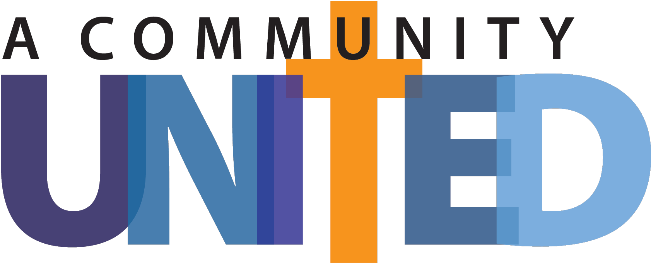 Aquí puede encontrar los recursos del programa: www.advancingourmission.orgUna comunidad unida en la fe, el culto, la administración y una misión… El otoño es una época maravillosa para pedirle a sus feligreses que renueven su compromiso financiero con su parroquia. Con solo tomarse dos semanas para inspirarlos, para compartir con ellos su visión del futuro y para fomentar que donen más, usted puede realizar planes para el año venidero de forma efectiva y, Dios mediante, incrementar el total de las ofrendas. Este año el programa de ofrendas que ofrece la archidiócesis de Baltimore se llama “Una comunidad unida”, dado que, al ser una comunidad católica, nos une nuestra fe, nuestro culto, la administración y una misión. El equipo de Promoción a su disposición ha preparado varios recursos, tanto impresos como digitales, para ayudarlo a fomentar que sus feligreses aumenten su donación de ofrendas. Puede acceder a los recursos digitales siguiendo este enlace: advancingourmission.org.
Tarjetas de compromiso en el banco de la iglesia y de oraciónEste año nos complace ofrecerle, sin costo alguno para su parroquia, tarjetas de compromiso en el banco de la iglesia y tarjetas de oración. Usted puede personalizar cada una de estas tarjetas con un código QR único y la dirección URL correspondiente para que los usuarios accedan directamente a la página de donaciones de su parroquia. El director regional de Promoción de su zona solicitará ambos tipos de tarjetas en su nombre y las enviará la oficina de su parroquia antes de su fin de semana del compromiso.  Plantilla de carta de compromiso impresaHemos incluido en el material para ofrendas una plantilla de carta de compromiso que cuenta con un segmento para respuestas en la parte inferior que se puede quitar. Se puede enmendar dicha carta para que se ajuste mejor a las necesidades de su parroquia. También ponemos a su disposición una versión en formato MS Word para que pueda editarla fácilmente. Le recomendamos encarecidamente que personalice dichas cartas tanto como sea posible y las envíe la semana anterior al fin de semana del anuncio.
Correo electrónico – Enviado desde AOBPara dar comienzo al Periodo de Donación y presentar Una Comunidad Unida, el equipo de Promoción de AOB enviará un correo electrónico a todos aquellos electores que cuenten con una dirección de correo electrónico válida. Dicho correo electrónico agradecerá a los donantes sus contribuciones pasadas y los alentará a aumentar sus donaciones y ofrendas. Plantilla de carta de compromiso para correo electrónicoHemos puesto a disposición una plantilla de carta de compromiso para correo electrónico que usted puede enviar a sus feligreses. Le recomendamos que la personalice y envíe el jueves entre los fines de semana del anuncio y del compromiso. ¡No se olvide de incluir el enlace a su página de donaciones!CartelesTambién nos complace ofrecer a su parroquia uno o dos carteles para promocionar Una Comunidad Unida y para fomentar que sus feligreses aumenten sus donaciones.Redes socialesHemos escrito de antemano publicaciones para redes sociales destinadas al periodo previo al fin de semana del compromiso y para su seguimiento. Siempre es una buena medida incluir una foto o video de alta calidad en cada publicación en redes sociales. OraciónDios misericordioso,Nos aunamos humildemente en una comunidad unida por la fe, el culto, la administración y una misión.Permite que nuestros corazones rebosen de generosidad cuando compartimos nuestras bendiciones y talentos para la mejoría del prójimo.Ayúdanos a abrazar nuestro papel de administradores fieles y a utilizar nuestros recursos de forma sabia y abnegada.Guíanos en nuestras acciones diarias para que encarnemos el amor y la compasión y fortalezcamos los lazos que nos unen en Tu gracia.Amén.IMPLEMENTACIÓNPasos para implementar Una Comunidad UnidaPaso 1: REÚNASE con el director regional de Promoción de su zona para escoger las fechas y solicitar el material.Paso 2: DESCARGUE los recursos del programa del siguiente enlace: advancingourmission.org.Paso 3: PERSONALICE las plantillas y el material.Paso 4: SIGA el cronograma que hemos incluido para completar el programa.